Кореновская районная организация Общероссийского Профсоюза образованияИнформация о выполнении мероприятий по проведению 1-го этапа недели правовой грамотности по вопросам трудовых отношений «Краснодарский край – территория без тени» в 2023 годус 26 июня по 2 июля 2023 годаПредседатель ____________________________________________                        ___ ________________Антонова Е.В.__________________Кореновской РО Профсоюза                М.П.                                              подпись                                      (Ф.И.О.)04.07.2023Информацию необходимо предоставить в правовой отдел аппарата Комитета краевой организации Профсоюза в срок до 5 июля 2023 г.№ п/пНаименование мероприятияДата проведения мероприятияМесто проведенияКоличество участников(охват)Ссылки в сети Интернет о проведении мероприятий(при проведении в интернет формате)Примечания(пояснения)Проведение тематических круглых столов, деловых встреч, в том числе, среди молодёжи по тематике «Легализация трудовых отношений и выплаты заработной платы».с 26 июня по 2 июля2023 годаУчреждения и территории ОУ, ДОУ, УДО269Сайт Кореновской РО Профсоюза: Profsokor.ru-Организация и проведение флеш-моба «Я работаю!» (размещение в соц.сетях фотографий с места работы)с 26 июня по 2 июля2023 годаУчреждения и территории ОУ, ДОУ, УДО380Сайт Кореновской РО Профсоюза: Profsokor.ru, а так же:https://vk.com/wall-215939274_11,https://ok.ru/profile/367287399/ppholos/940111103514,размещение в Telegram,https://t.me/c/1588844905/7,https://t.me/c/1588844905/9,https://ok.ru/profile/509877004692,hh:wp.skazka-11.ru/, https://vk.com/wall-211917600_155ДОУ№41:1.Размещение в социальных сетях публикации на тему: «Теневая занятость», «Серая заработная плата» приуроченная к неделе правовой грамотности по вопросам трудовых отношений «Краснодарский край - территория без тени» https://vk.com/wall-215955492_214
2. Участие в флеш-мобе «Я работаю!» приуроченном к неделе правовой грамотности по вопросам трудовых отношений «Краснодарский край - территория без тени» https://vk.com/wall-215955492_213МОАНУ СОШ №17Выполнены пункты: 1. Информирование о проведении мероприятия «Краснодарский край - территория без тени» на сайте ОО https://school17-korenovsk.ru/new 
2. Размещение в сети интернет публикаций на тему: «Теневая занятость», «Серая заработная плата» приуроченная к неделе правовой грамотности по вопросам трудовых отношений «Краснодарский край - территория без тени» https://t.me/c/1808734132/24, https://vk.com/photo385883676_457239091?all=1 
3. Организация флеш-моба «Я работаю!» приуроченная к неделе правовой грамотности по вопросам трудовых отношений «Краснодарский край - территория без тени» https://t.me/c/1808734132/28, https://vk.com/photo385883676_457239088 
4. Тематическое оформление информационных стендов внутри ОО по тематике легализации трудовых отношений и выплаты официальной заработной платы.Деловая встреча с молодёжью на тему «Легализация трудовых отношений и выплаты заработной платы»с 26 июня по 2 июля2023 годаООШ№27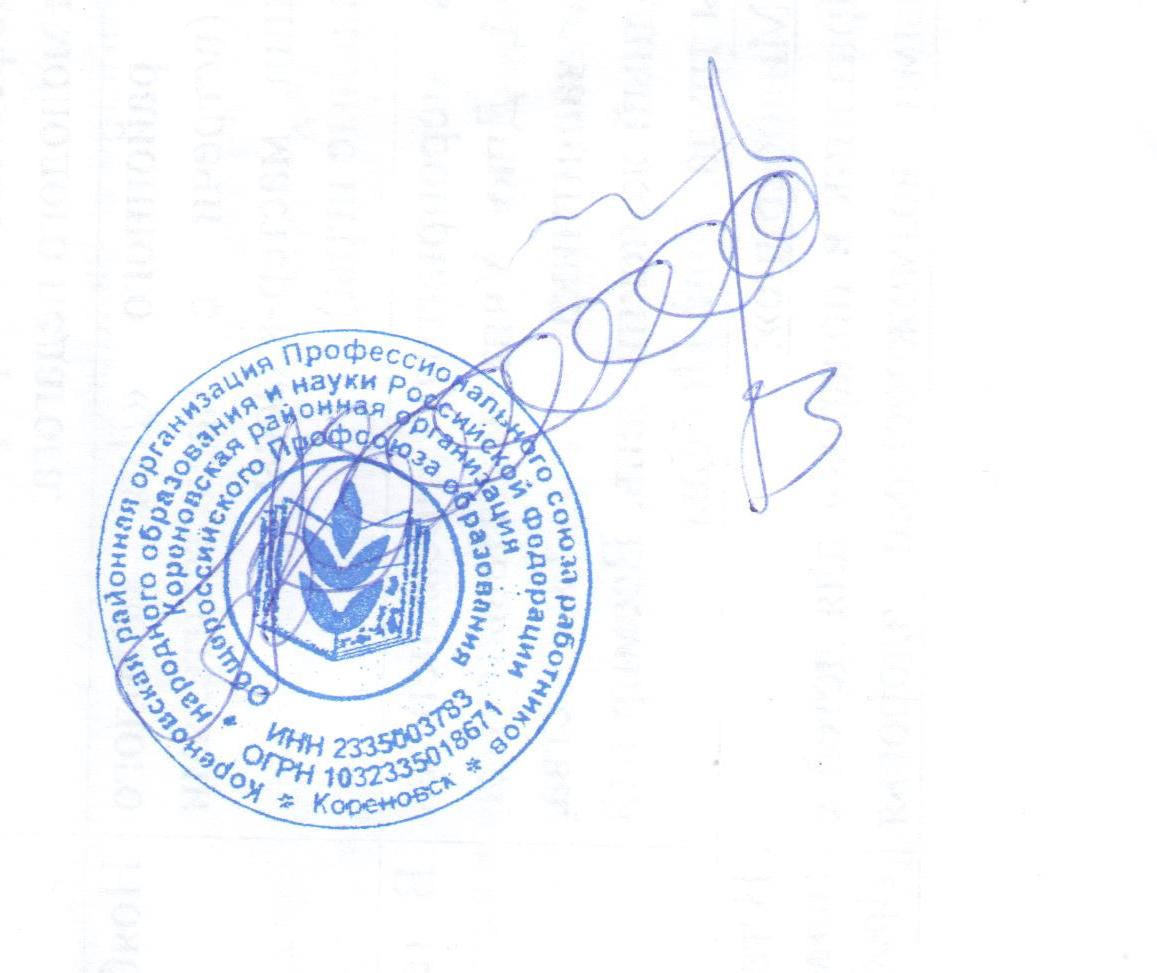 11htthps:/vk.com/wall211369941_132ИТОГИ:с 26 июня по 2 июля2023 года17 из 48 ППО660--